

SPISAK SUDSKIH TUMAČA ZA GRAD MALI IĐOŠ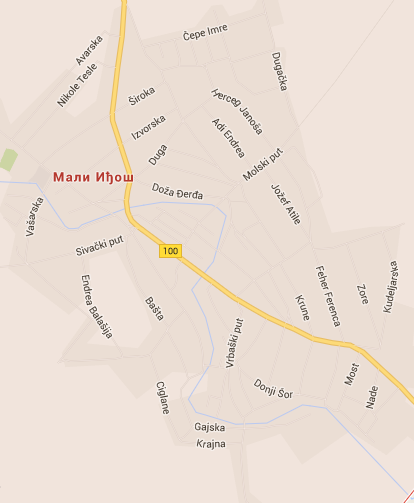 Sudski tumač za engleski jezik Mali Iđoš
Sudski tumač za hebrejski jezik Mali Iđoš
Sudski tumač za nemački jezik Mali Iđoš
Sudski tumač za persijski jezik Mali Iđoš
Sudski tumač za francuski jezik Mali Iđoš
Sudski tumač za hrvatski jezik Mali Iđoš
Sudski tumač za italijanski jezik Mali Iđoš
Sudski tumač za japanski jezik Mali Iđoš
Sudski tumač za ruski jezik Mali Iđoš
Sudski tumač za latinski jezik Mali Iđoš
Sudski tumač za norveški jezik Mali Iđoš
Sudski tumač za mađarski jezik Mali Iđoš
Sudski tumač za švedski jezik Mali Iđoš
Sudski tumač za makedonski jezik Mali Iđoš
Sudski tumač za španski jezik Mali Iđoš
Sudski tumač za pakistanski jezik Mali Iđoš
Sudski tumač za kineski jezik Mali Iđoš
Sudski tumač za znakovni jezik Mali IđošSudski tumač za bosanski jezik Mali Iđoš
Sudski tumač za poljski jezik Mali Iđoš
Sudski tumač za arapski jezik Mali Iđoš
Sudski tumač za portugalski jezik Mali Iđoš
Sudski tumač za albanski jezik Mali Iđoš
Sudski tumač za romski jezik Mali Iđoš
Sudski tumač za belgijski jezik Mali Iđoš
Sudski tumač za rumunski jezik Mali Iđoš
Sudski tumač za bugarski jezik Mali Iđoš
Sudski tumač za slovački jezik Mali Iđoš
Sudski tumač za češki jezik Mali Iđoš
Sudski tumač za slovenački jezik Mali Iđoš
Sudski tumač za danski jezik Mali Iđoš
Sudski tumač za turski jezik Mali Iđoš
Sudski tumač za finski jezik Mali Iđoš
Sudski tumač za ukrajinski jezik Mali Iđoš
Sudski tumač za grčki jezik Mali Iđoš
Sudski tumač za holandski jezik Mali Iđoš
Sudski tumač za korejski jezik Mali Iđoš
Sudski tumač za estonski jezik Mali IđošLokacija24321 Mali IđošInternetakademijaoxford.comTelefon069/4 – 5555 - 84Radno vreme8:00 AM – 4:00 PM
9:00 AM – 2:00 PM (Subotom)